Dodatek č. 1 ke Smlouvě o poskytnutí finanční kompenzace ze dne 21.1.2019(dále jen „Smlouva“)podle ustanovení § 1746 odst. 2 zákona č. 89/2012 Sb, občanského zákoníku, v platném znění Takeda Pharmaceuticals Czech Republic s.r.o.Sídlo: Škrétova 490/12, Praha 2, PSČ 120 00IČ: 	60469803, DIČ:	CZ 60469803	Bankovní spojení: Deutsche Bankč.ú:314 470 00 18/ 7910společnost zapsaná v obch. rejstříku vedeném Městským soudem v Praze pod sp. zn. C 25754 zastoupená: Kieran Leahy, jednatelem(dále jen „Společnost”)a 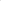 Fakultní nemocnice OlomoucSídlo: I. P. Pavlova 185/6, 779 00 Olomouc	IČ: 00098892		DIČ:	CZ00098892	číslo účtu: 36334811/0710	zastoupená: prof. MUDr. Romanem Havlíkem, Ph.D., ředitelem (dále jen „Odběratel“)(společně dále jen „Strany“)I.1. Smluvní strany uzavřely dne 21. 1. 2019 Smlouvu o poskytnutí finanční kompenzace (dále jen „smlouva“)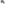 2. Smluvní strany se dohodly, že Příloha č. 1 smlouvy se nahrazuje tímto novým zněním: Příloha č. 1 Vzor a výpočetXXXXXXXXXXXXXXXXXXXXXXXXXXXXXXXXXXXXXXXXXXXXXXXXXXXXXXXXXXXXXXXXXXXXXXXXXXXXXXXXXXXXXXXXXXXXXXXXXXXXXXXXXXXXXXXXXXXXXXXXXXXXXXXXXXXXXXXXXXXXXXXXXXXXXXXXXXXXXXXXXXXXXXXXXXXXXXXXXXXXXXXXXXXXXXXXXXXXXXXXXXXXXXXXXXXXXXXXXXXXXXXXXXX		XXXXXXXXXXXXXXXXXXXXXXXXXXXXXXXXXXXXXXXXXXXXXXXXXXXXXXXXXXXX		XXXXXXXXXXXXXXXXXXXXXXXXXXXXXXXXXXXXXXXXXXXXXXXXXXXXXXXXXXXXXXXXXXXXXXXXXXXXXXXXXXXXXXXXXXXXXXXXXXXXXXXXXXXXXXXXXXXXXXXXXXXXXXXXXXXXXXXXXXXXXXXXXXXXXXXXXXXXXXXXXXXXX	XXXXXXXXXXXXXXXXXXXXXXXXXXXXXXXXXXXXXXXXXXII.Dodavatel prohlašuje, že informace obsažené v tomto dodatku č. 1 jakožto Přílohy č. 1 smlouvy považuje za své obchodní tajemství, a to ve smyslu konkurenčně významných, určitelných, ocenitelných a v příslušných obchodních kruzích běžně nedostupných skutečností, mj. také definici Zboží, stanovení podmínek pro dosažení a pro splnění nároku na Kompenzaci podle této Smlouvy, vzor a způsob výpočtu ceny a výši Kompenzace, cenu balení Zboží, bude-li v příslušné Příloze uvedena. S ohledem na tuto skutečnost Společnost uvedená data prohlašuje za data vyloučená z uveřejnění podle ustanovení § 3 odst. 1 a odst. 2 zákona č. 340/2015 Sb., o registru smluv.Dodatek nabývá platnosti dnem jeho uzavření, účinnosti dnem jeho uveřejnění v registru smluv. Smluvní strany se výslovně dohodly, že ujednání tohoto dodatku se použijí i na právní poměry vzniklé mezi smluvními stranami dle tohoto dodatku od 1. 3. 2019 do okamžiku nabytí účinnosti tohoto dodatku dle registru smluv.  Povinnost uveřejnění splní Odběratel v souladu s ustanovením § 5 odst. 2 zákona o RS, a to po anonymizaci a znečitelnění údajů uvedených v předešlém odstavci v souladu s § 5 odst. 8 zákona o RS, které nepodléhají jejich zveřejnění. Za tímto účelem Společnost před uzavřením tohoto dodatku zpracuje upravenou verzi dodatku s vyloučením dat z uveřejnění (zejména Přílohy č. 1 obsahujících obchodní tajemství a osobních údajů fyzických osob) a zašle ji Odběrateli pro účely uveřejnění v registru smluv ve strojově čitelném formátu na e-mail: kompenzace@fnol.czOstatní ustanovení smlouvy zůstávají nedotčeny. V Praze dne 27.2.2019			V Olomouci dne 4.4.2019____________________________			______________________________Takeda Pharmaceuticals Czech Republic s.r.o.          	Fakultní nemocnice OlomoucKieran Leahy, jednatel					prof. MUDr. Roman Havlík,Ph.D., ředitel _______________________________Takeda Pharmaceuticals Czech Republic s.r.o.Aleš Lindovský, prokuristaXXXXXXXXXXXXXXXXXXXXXXXXXXXXXXXXXXXXXXXXXXXXXXXXXXXXXXXXXXXXXXXXXXXXXXXXXXXXXXXXXXXXXXXXXXXX